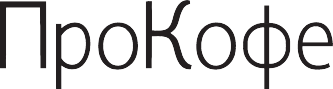 350рОдноразовый бумажный стакан 250 мл (в каждой упаковке - 50 стаканов)Одноразовый бумажный стакан 400 мл (в каждой упаковке - 50 стаканов)550р450рОдноразовый бумажный стакан 300 мл (в каждой упаковке - 50 стаканов)Крышка для бумажных стаканов 200 мл.D 80 мм, черная(100 штук, с клапаном)315рКрышка для бумажных стаканов 300 - 400 мл.D 90 мм, черная (100 штук, с клапаном)345рРазмешиватель деревянный.140 мм - (500 шт в упаковке)180 мм - (250 шт в ИНД упаковке каждый)375р450рПомпа под сироп 8 мл DaVinci чёрная.350рСироп в ассортименте1000мл550рСахар фасованный в стиках 5гр. (в каждой упаковке - 1000шт)1200р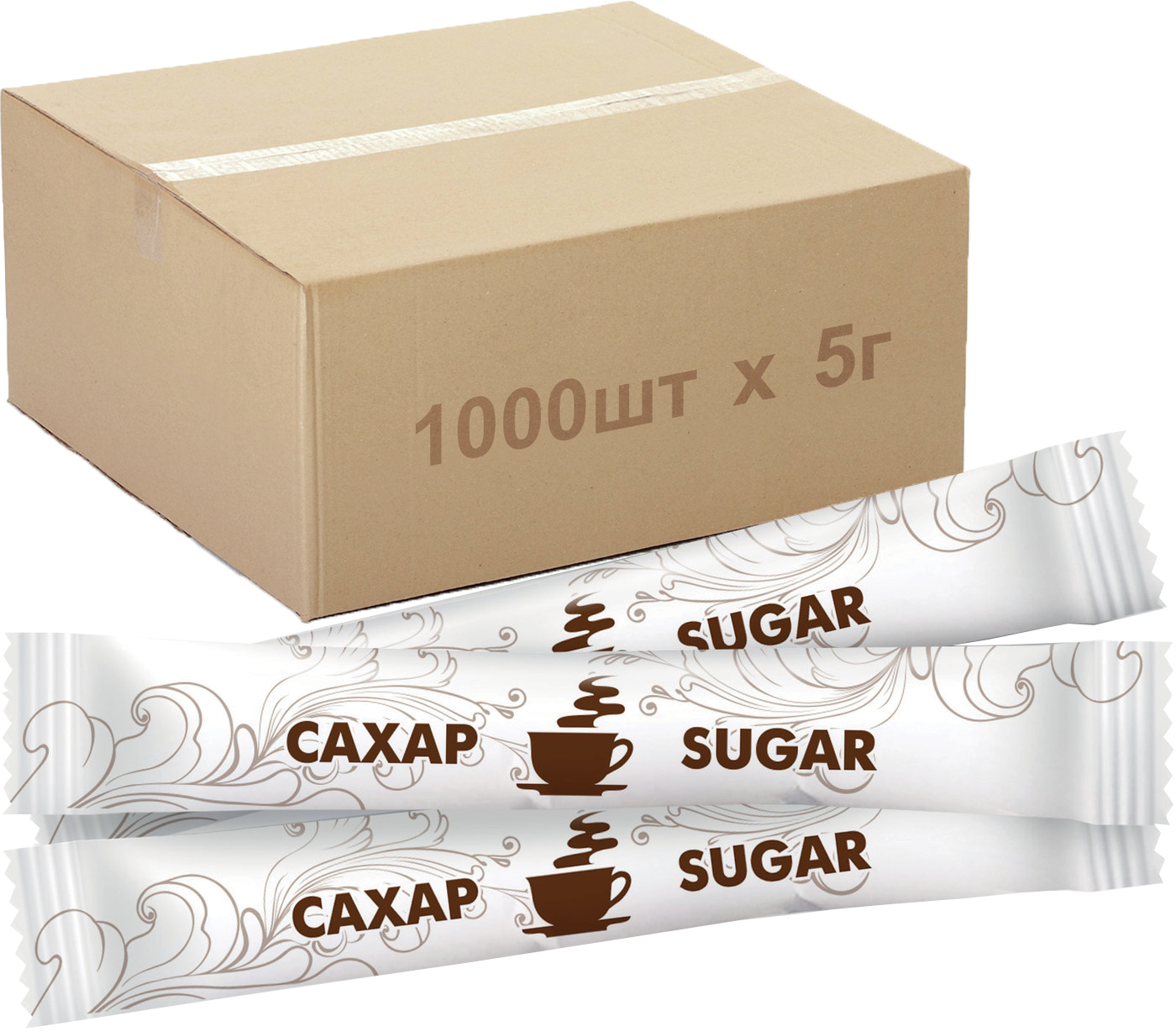 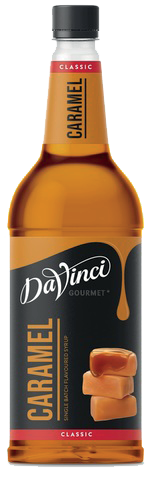 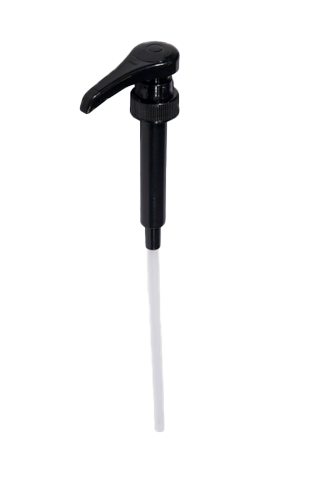 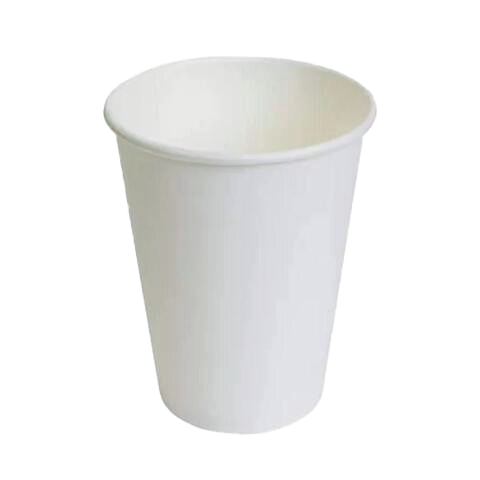 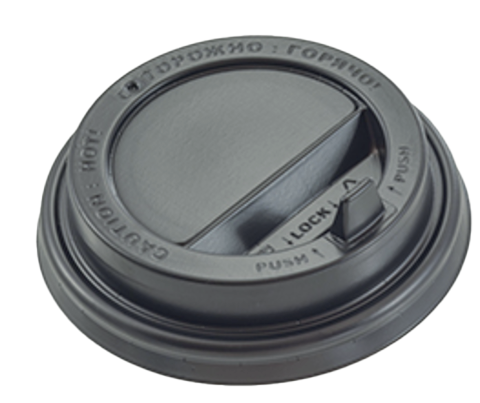 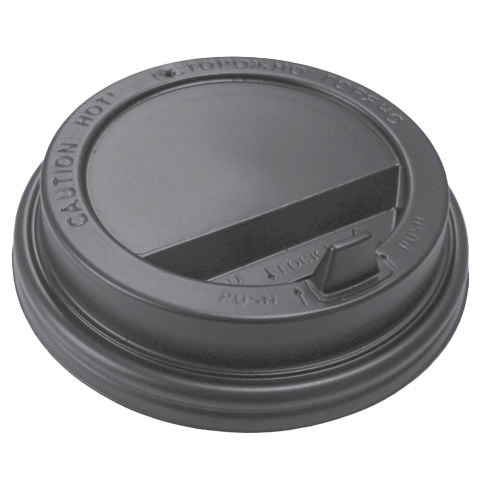 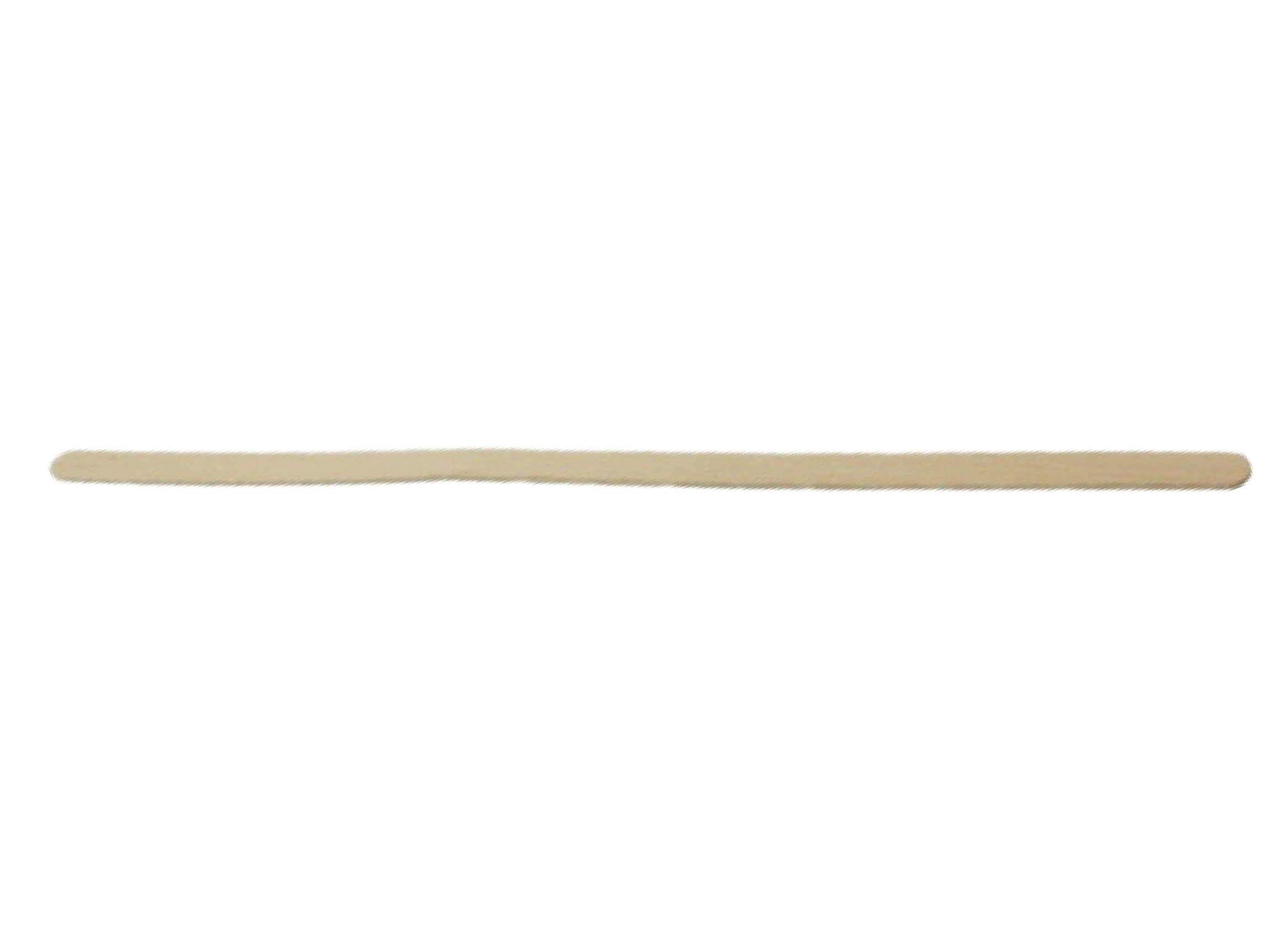 +7 499 455 10 72	info@procoffee.pro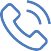 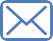 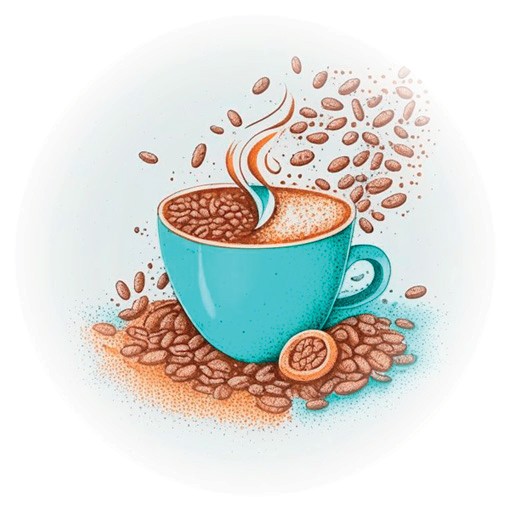 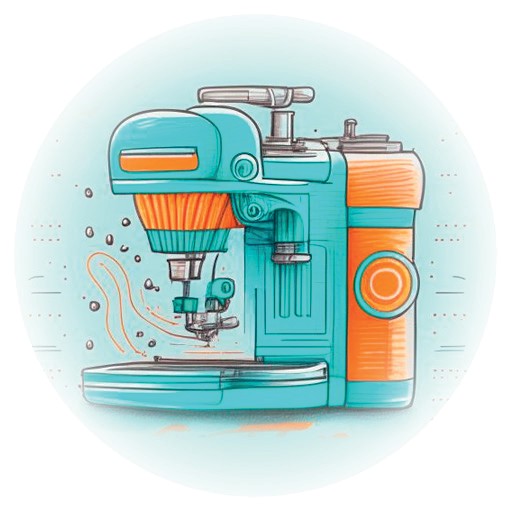 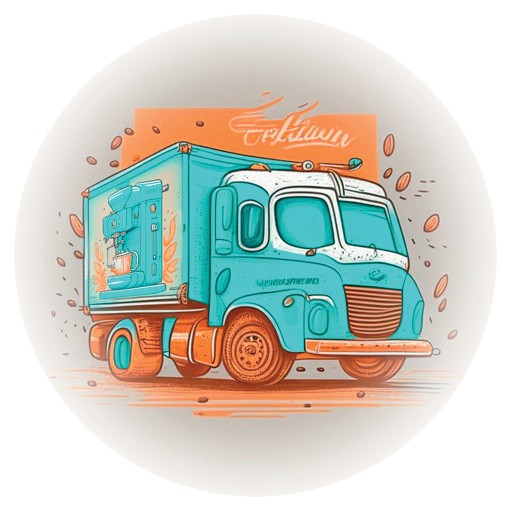 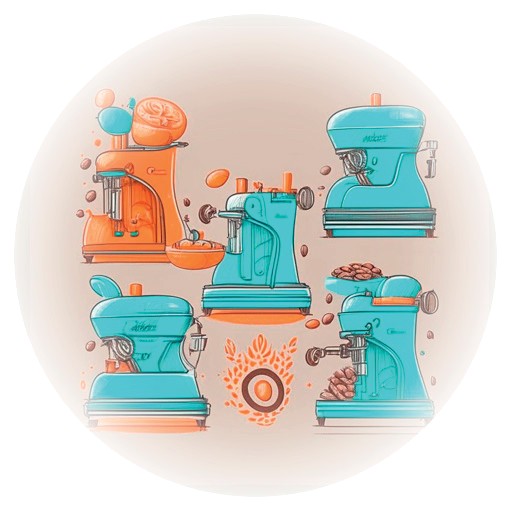 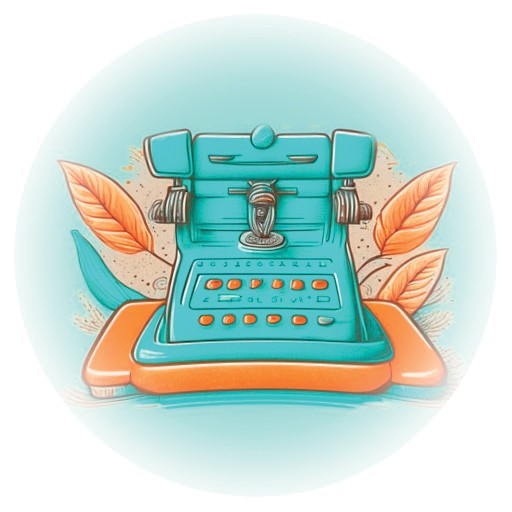 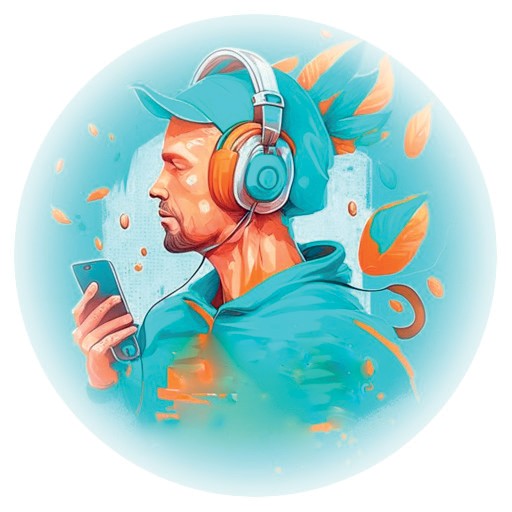 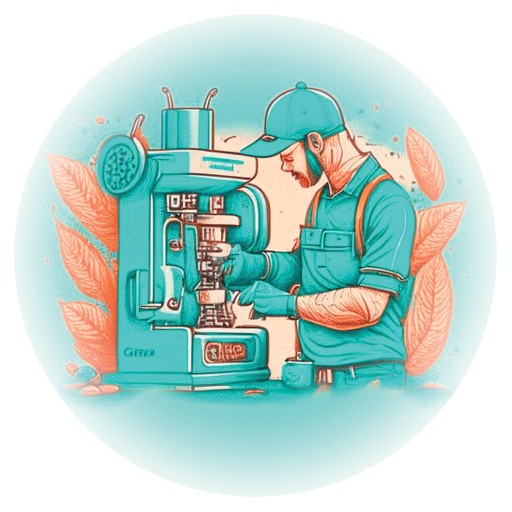 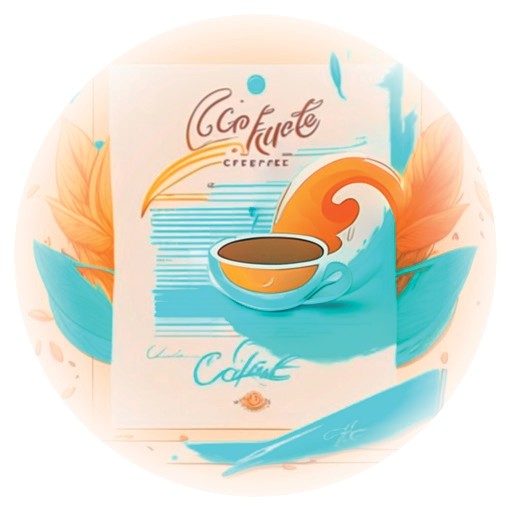 Свежеобжаренная 100% арабика по специальным ценамИспользуем премиальный зелёный кофе Brazil Sul-de-Minas scr 17/18 высшего уровня качества Fine Cup урожая текущего года. Закупаем его контейнерами, поэтому предлагаем конкурентные цены.Новое высококлассное кофейное оборудованиеПостоянно обновляем и расширяем парк, поэтому в ротации либо новые кофема- шины только что из коробки, либо прошедшие плановое обслуживание.Доставка, установка и настройка — бесплатноВ цену контракта включен выезд специалиста и помощь в настройке на месте, инструктаж персонала, а при необходимости и поддержка по видеосвязи.Безвозмездно предоставляется погружной насос, системы фильтрации воды или стабилизатор напряжения.Постоянная готовностьПоддерживаем фонд оборудования всех категорий от малого до суперавтоматиче- ского класса для срочного предоставления в случае необходимости экстренной установки или заменыФормы оплатыПринимаем платежи безналичным, наличным, с использованием СБП, а также платёжных систем VISA/MASTERCARD/МИР. Предоставляем фискальный чек, своевременно предоставляем отчётные документы.Поддержка 7/365Регистрация сервисных обращений происходит в круглосуточном режиме. Ежедневно с 8:00 до 20:00, без праздников и выходных, сервисная служба предоставит консультации, либо осуществит выезд с устранением поломки или незамедлительной заменой в случае невозможности быстрого ремонта.Установка за 24 часаЗаключаем договоры в ежедневном режиме с 8:00 до 20:00 часов. Упрощенная процедура оформления позволяет организовать установку уже на следующий день.Любые формы контрактованияРаботаем с государственными предприятиями, коммерческими компаниями на ОСН, индивидуальными предпринимателями, самозанятыми, а также физическими лицами. Принимаем участие в конкурсах, аукционах, запросах предложений.